AVALIAÇÃO BIMESTRALQuestão 1Considere os pontos A (2; 3) e B (5; 7). A distância entre os pontos A e B é:A) 		B) 3		C) 		D) 5		E)  Questão 2Considere o gráfico a seguir. 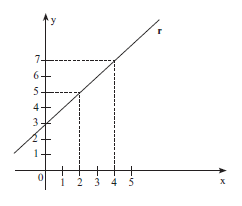 A equação que represente a reta r, no gráfico é:A) y = x + 3B) y = x – 3 C) y = -x + 3D) y = -x - 3E) y = 3x + 1Questão 3Os pontos A(-1, 3), B(3, -5), C(5, 3) e D(xd, yd) são vértices de um paralelogramo ABCD. Considere o ponto E como a intersecção das diagonais paralelas. O ponto E de intersecção das diagonais e o vértice D são respectivamente:A) E(-5, 1) e D(3, -1)B) E(5, 1) e D(2, 0)C) E(5, -1) e D(1, 0)D) E(1, 1) e D(2, 1)E) E(-1, -1) e D(3, 1)Questão 4Sabendo que M(2, -1), N(-1, 4) e P(-2, 2) são os pontos médios, respectivamente dos lados  ,  e   de um triângulo. O baricentro do triângulo ABC é:A) B)  C) D) E) Questão 5A área do triângulo de vértices A(4, 2), B(-3, -1) e C(-5, 0) é:A)  B) C) 13D) 25E) 26Questão 6Considere a circunferência de centro no ponto (4, 4) e raio igual a 4. A equação reduzida dessa circunferência é:A) 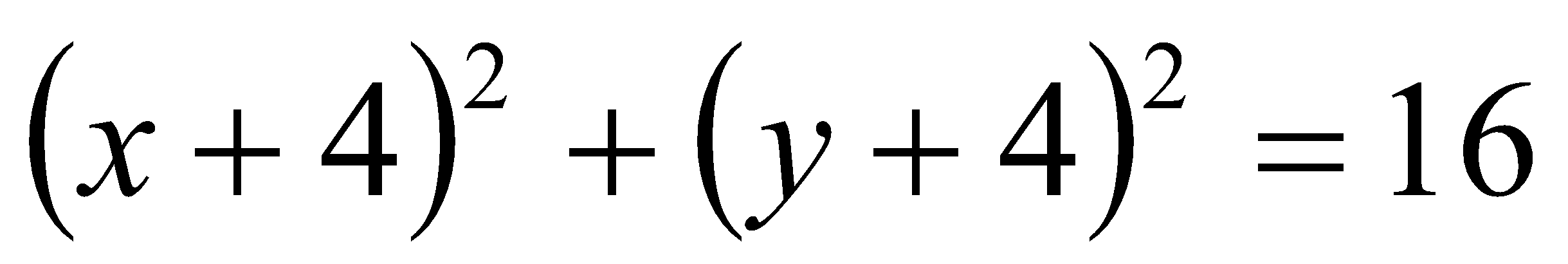 B)  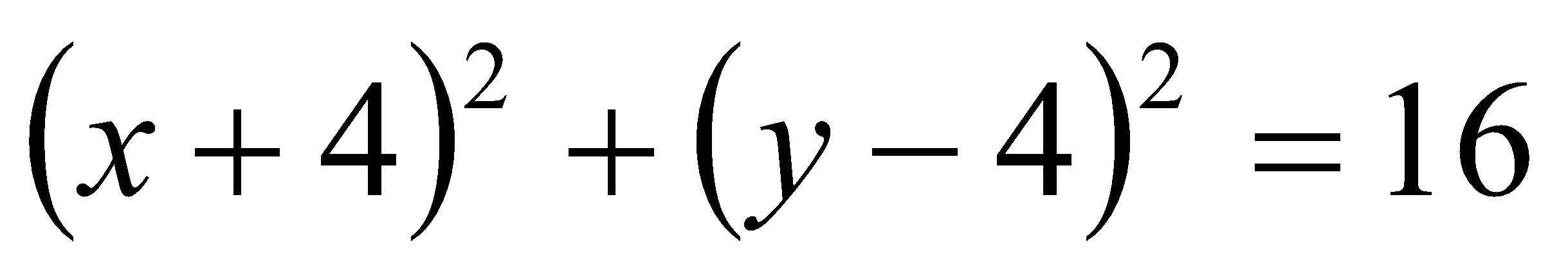 C)  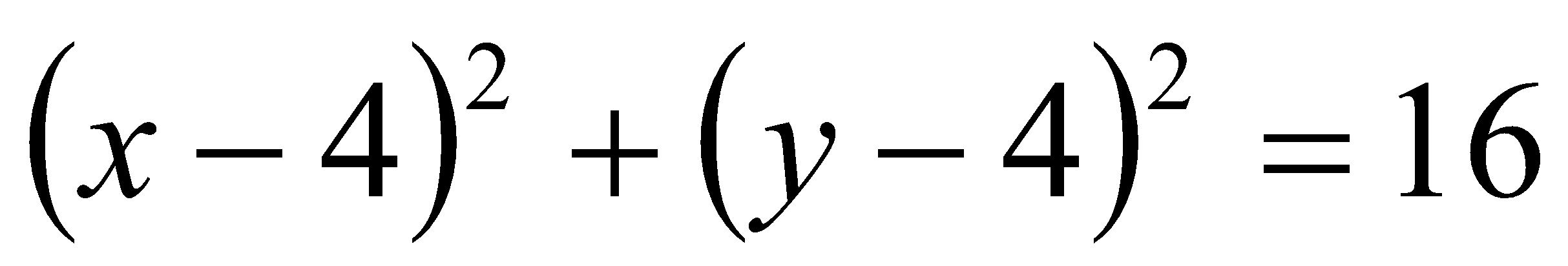 D)  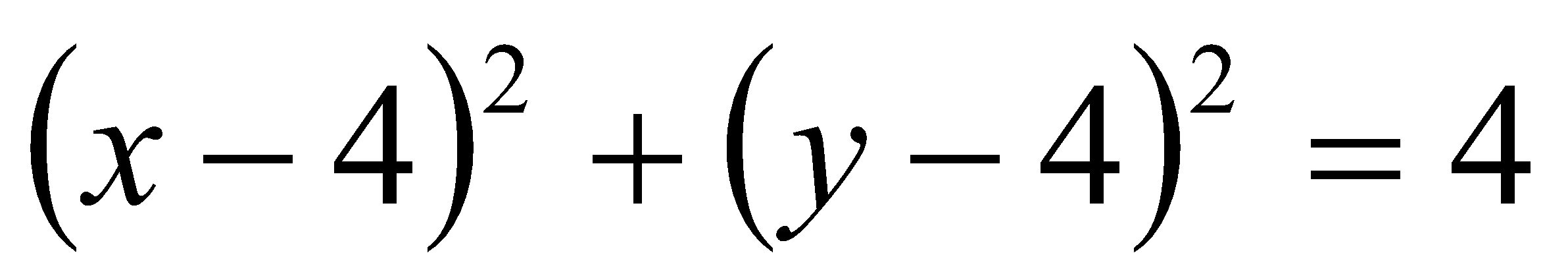 E)  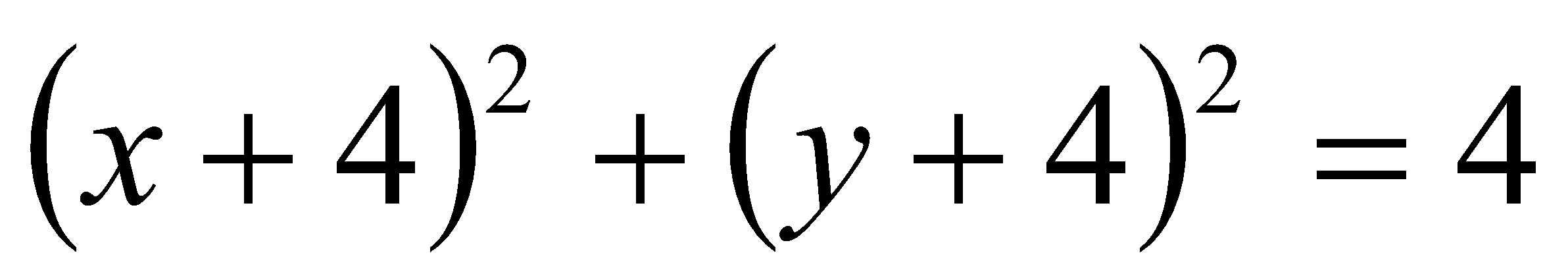 Questão 7Dada uma circunferência de centro C(3, 1) e raio r = 5 e, seja o ponto P(0,a), com a, é correto afirmar:A) Se -3 < a < 5, então P é externo à circunferênciaB) Se -3 < a < 5, então P pertence à circunferênciaC) Se a = 5 ou a = -3, então P é interno à circunferênciaD) Se a < -3 ou a > 5, então P é externo à circunferênciaE) Se a < -3 ou a > 5, então P é interno à circunferênciaQuestão 8Seja  equação da circunferência. O valor de k para que P(k,3) pertença à reio externa da circunferência é:A) k < -4 ou k > 6B) k > -4 ou k < 6C) k < -4 ou k < 6D) k < 4 ou k > -6E) k > 4 ou k < -6Questão 9As circunferências C1 e C2 representadas abaixo são tangentes externamente. O raio da circunferência C1 mede 3,5 cm e a distância entre os centros P e Q mede 5,0 cm. Qual a medida do diâmetro da circunferência C2?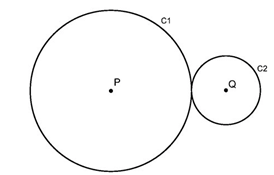 A) 1,5 cm	B ) 2,0 cm	C) 3,0 cm	D) 5,0 cm	E) 7,0 cmQuestão 10O hexágono regular ABCDEF tem centro M, como mostra a figura a seguir, e cada lado tem 10 unidades de comprimento. Utilizando os sistemas de coordenadas XOY e X’MY’. Determine as coordenadas do ponto médio dos segmentos AB, FC, FM, AE, BC, DC e AD.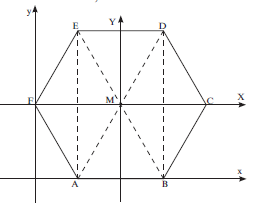 Questão 11Obtenha o comprimento da corda determinada na reta s: x+y-3=0 pela circunferência 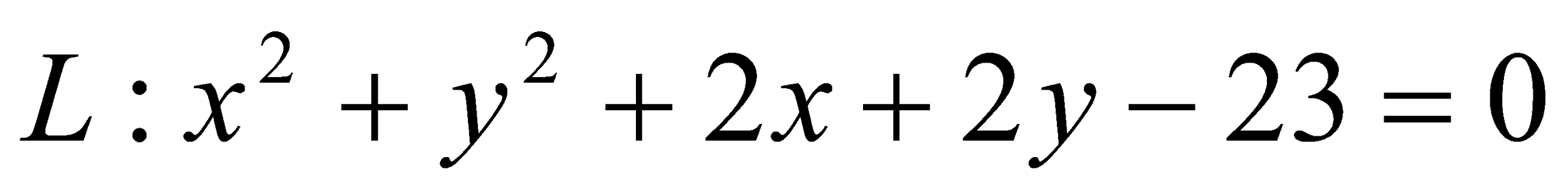 Questão 12Determine os pontos comuns às circunferências de equações:   e     